Specialized Foster Care atFamily & Children’s AgencyBecause every child deservesa loving home.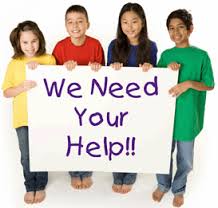 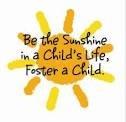 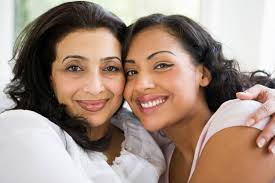  Thank you for considering becoming a foster parent with Family & Children’s Agency. If you or someone you know is interested in becoming a foster parent and transforming the life of a child, please join us or contactKaren Clark at (203) 523-5329 or at kclark@fcagency.org.  
Date:  March 23, 2016Time: 5:30 to 6:30 pmLocation: Family & Children’s Agency, 140 Water Street, Norwalk, CTYou can make a difference through family foster care!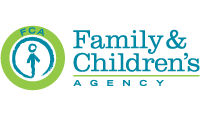 140 Water Street | Norwalk, CT 06850 | (203) 523-5329| (203) 604-1229 (Fax)www.FamilyandChildrensAgency.org